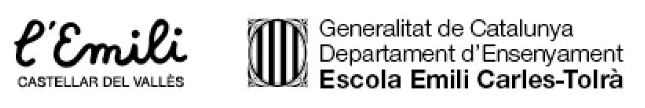  Carrer Dr. Josep Portabella s/n 08211 Castellar del Vallès Tel. 93 714 38 35escola@emilicarles.cathttp://emilicarles.catAUTORITZACIÓ PER A COLÒNIESEn / Na _______________________________________________ (pare, mare o tutor legal) de l’alumne/a _______________________ que està matriculat/da en aquesta escola i cursa_______________.AUTORITZO a _________________________________________, mestres d’aquesta escola, a fer-se responsable de l’alumne/a esmentat/da i a prendre totes les decisions que calguin durant les colònies a (LLOC) que tindran lloc els (DIES)  de maig de 2018.Així ho signo als efectes que s’indiquen.Signatura del pare, mare o tutor legal.Castellar del Vallès, a __ de ___ de 201_NOTA: És imprescindible signar aquesta autorització per a poder participar en l’activitat esmentada.